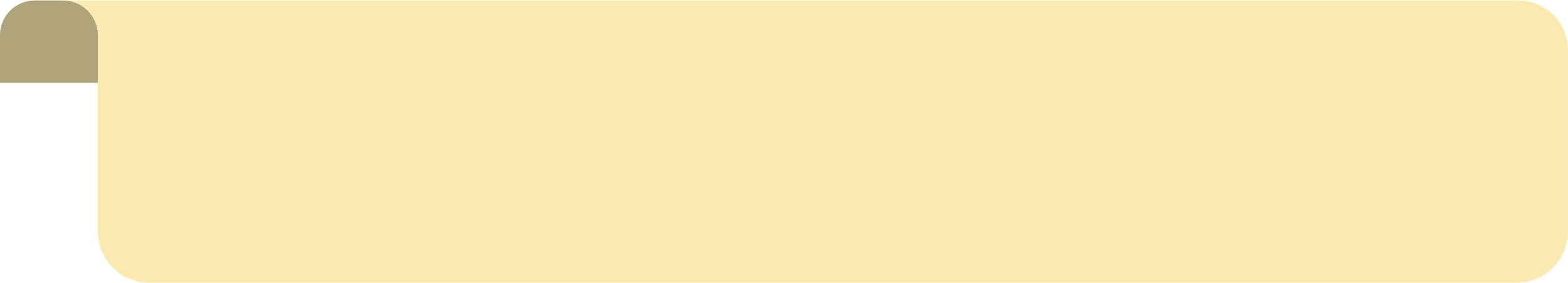 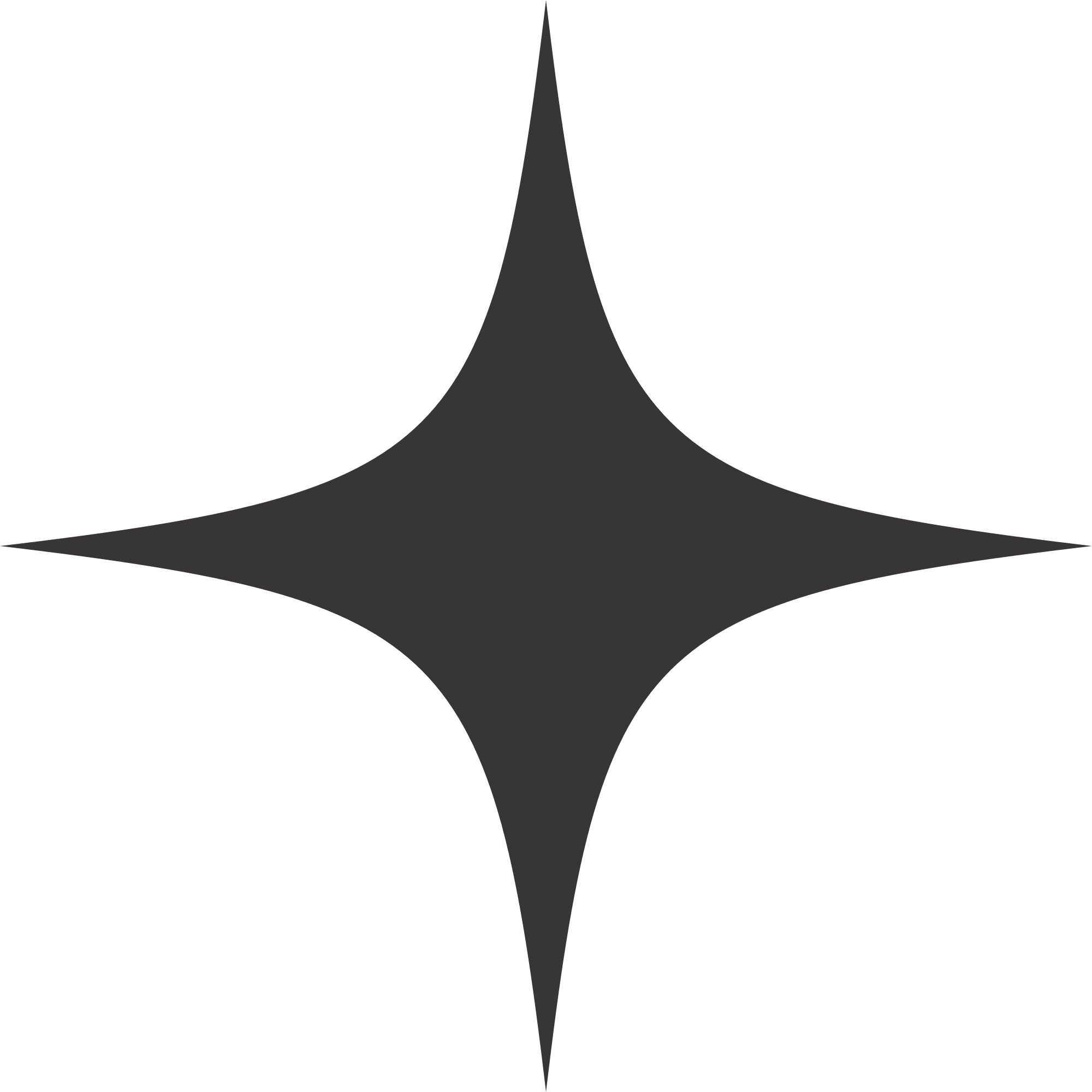 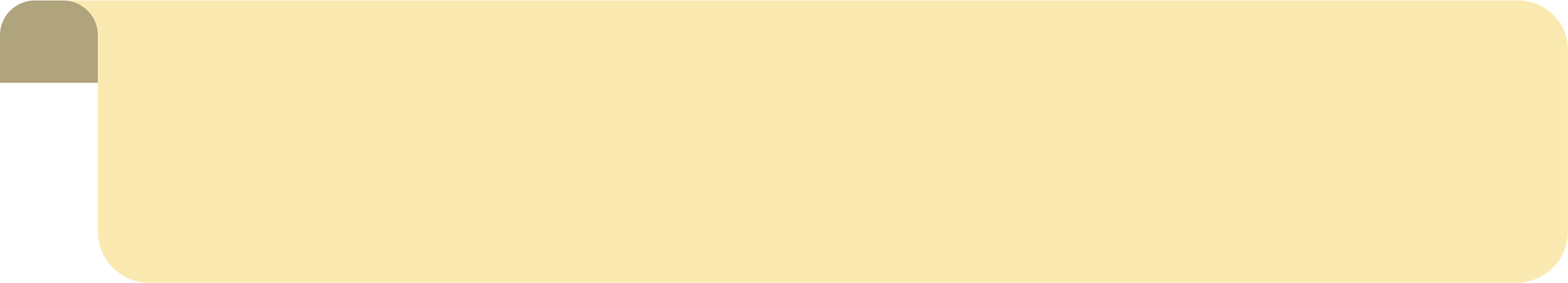 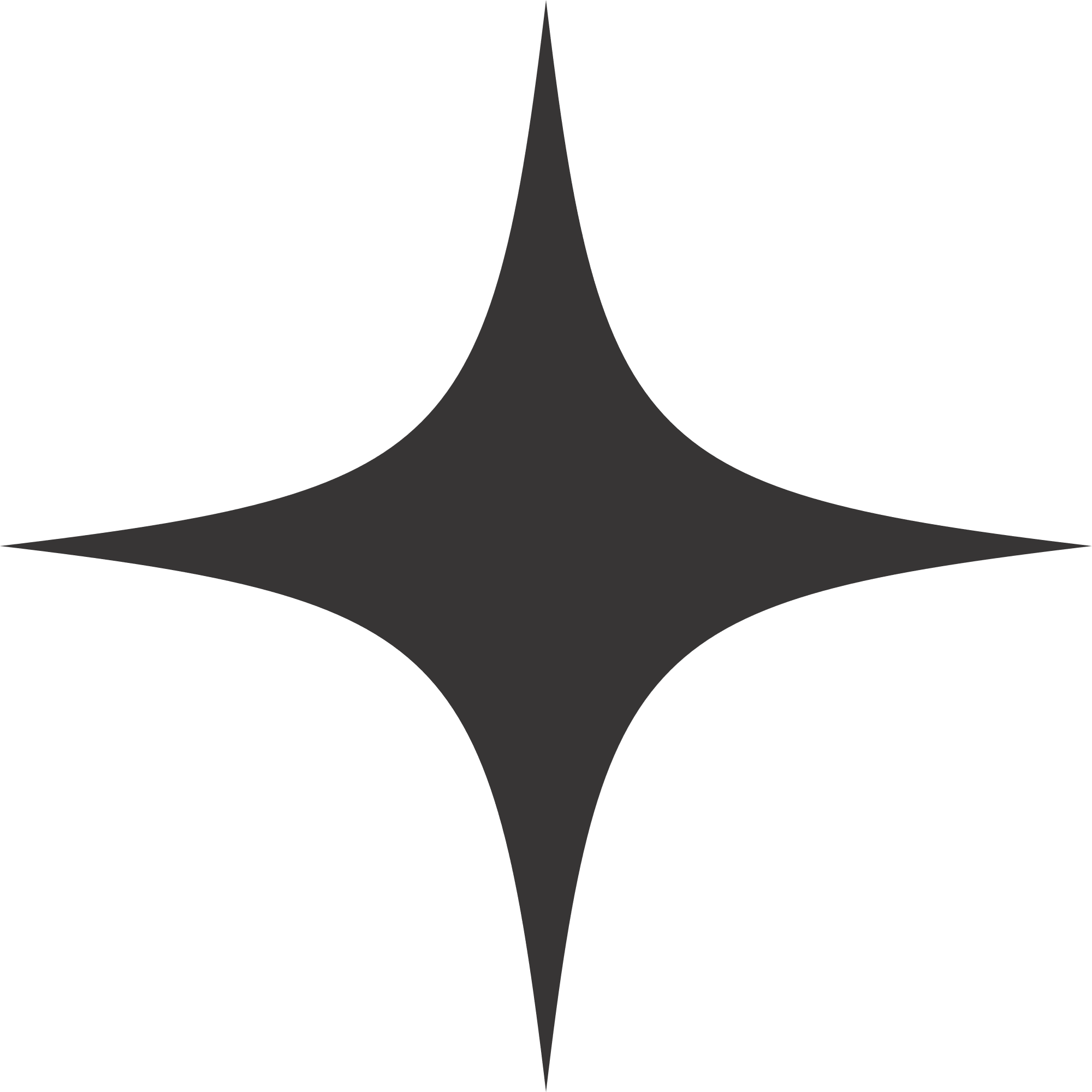 Cue wordsNotes